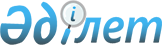 О внесении изменений и дополнений в постановление Правительства
Республики Казахстан от 31 августа 2012 года № 1132 "Об утверждении
стандартов государственных услуг, оказываемых Агентством Республики
Казахстан по регулированию естественных монополий"
					
			Утративший силу
			
			
		
					Постановление Правительства Республики Казахстан от 13 февраля 2013 года № 130. Утратило силу постановлением Правительства Республики Казахстан от 13 февраля 2014 года № 86      Сноска. Утратило силу постановлением Правительства РК от 13.02.2014 № 86 (вводится в действие по истечении десяти календарных дней после дня его первого официального опубликования).

      Правительство Республики Казахстан ПОСТАНОВЛЯЕТ:



      1. Внести в постановление Правительства Республики Казахстан от 31 августа 2012 года № 1132 «Об утверждении стандартов государственных услуг, оказываемых Агентством Республики Казахстан по регулированию естественных монополий» (САПП Республики Казахстан, 2012 г., № 68, ст. 994) следующие изменения и дополнения:



      в стандарте государственной услуги «Выдача лицензии, переоформление, выдача дубликатов лицензий на деятельность по эксплуатации магистральных газопроводов, нефтепроводов, нефтепродуктопроводов», утвержденном указанным постановлением:



      пункт 1 изложить в следующей редакции:

      «1. Государственная услуга «Выдача лицензии, переоформление, выдача дубликатов лицензии на деятельность по эксплуатации магистральных газопроводов, нефтепроводов, нефтепродуктопроводов» (далее - государственная услуга) оказывается Агентством Республики Казахстан по регулированию естественных монополий и его территориальными органами (далее - уполномоченный орган), адреса и графики работы которых указаны в приложении 1 к настоящему стандарту, и через центры обслуживания населения (далее - центр) на альтернативной основе, адреса которых указаны в приложении 1-1 к настоящему стандарту, а также через веб-портал «электронного правительства» www.e.gov.kz или веб-портал «Е-лицензирование» www.elicense.kz (далее - портал) при наличии электронной цифровой подписи у получателя государственной услуги (далее — ЭЦП).»;



      часть первую пункта 4 изложить в следующей редакции:

      «4. Информация о государственной услуге размещается на портале, интернет-ресурсе Агентства Республики Казахстан по регулированию естественных монополий (далее - Агентство), www.arem.kz, на стендах, расположенных в помещениях департаментов Агентства по областям, городам Астане и Алматы (далее - территориальные органы Агентства), указанных в приложении 1 к настоящему стандарту, а также на интернет-ресурсе Республиканского государственного предприятия «Центр обслуживания населения» Комитета по контролю автоматизации государственных услуг и координации деятельности центров обслуживания населения Министерства транспорта и коммуникаций Республики Казахстан (далее - РГП «Центр») www.con.gov.kz.»;



      пункт 7 изложить в следующей редакции:

      «7. Сроки оказания государственной услуги:

      1) при обращении в уполномоченный орган или Центр сроки оказания государственной услуги стандарта (со дня приема документов) составляют:

      при выдаче лицензии и (или) приложения к лицензии - в течение пятнадцати рабочих дней с момента сдачи потребителем необходимых документов, определенных в пункте 11 настоящего стандарта (со дня приема документов);

      при переоформлении лицензии и (или) приложения к лицензии - в течение десяти рабочих дней с момента сдачи потребителем необходимых документов, определенных в пункте 11 настоящего стандарта (со дня приема документов);

      при выдаче дубликатов лицензии и (или) приложения к лицензии - в течение двух рабочих дней с момента сдачи потребителем необходимых документов, определенных в пункте 11 настоящего стандарта (со дня приема документов);

      на портале:

      выдача лицензии и (или) приложения к лицензии - в течение пятнадцати рабочих дней со дня подачи потребителем необходимых документов, определенных в пункте 11 настоящего стандарта;

      переоформление лицензии и (или) приложения к лицензии - в течение десяти рабочих дней со дня подачи потребителем необходимых документов, определенных в пункте 11 настоящего стандарта;

      2) максимально допустимое время ожидания в очереди при сдаче документов - не более 20 минут;

      3) максимально допустимое время в очереди при получении документов - не более 20 минут.»; 



      пункт 9 изложить в следующей редакции:

      «9. График работы:

      1) Агентства и территориальных органов Агентства указан в приложении 1 к настоящему стандарту, за исключением выходных и праздничных дней;

      прием осуществляется в порядке очереди, без предварительной записи и ускоренного обслуживания;

      2) центров - ежедневно с понедельника по субботу включительно, за исключением выходных и праздничных дней, согласно трудовому законодательству, в соответствии с установленным графиком работы с 9-00 часов до 20-00 часов без перерыва;

      прием осуществляется в порядке «электронной» очереди, без ускоренного обслуживания;

      3) на портале - круглосуточно.»;



      пункт 12 дополнить частью следующего содержания:

      «При обращении получателя государственной услуги в Центр бланки заявлений утвержденной формы, согласно приложениям 3 и 4 к настоящему стандарту, размещаются на специальной стойке в зале ожидания, а также интернет-ресурсе РГП «Центр»: www.con.gov.kz.»;



      пункт 13 дополнить частью следующего содержания:

      «В центрах прием документов осуществляется в операционном зале посредством «безбарьерного» обслуживания.»;



      пункт 14 дополнить частью следующего содержания:

      «При обращении в центр подтверждением сдачи документов является расписка о приеме соответствующих документов с указанием:

      1) номера и даты приема запроса;

      2) вида запрашиваемой государственной услуги;

      3) количества и названия приложенных документов;

      4) даты (времени) и места выдачи документов;

      5) фамилии, имени, отчества работника Центра, принявшего заявление на оформление документов;

      6) фамилии, имени, отчества заявителя, фамилии, имени, отчества уполномоченного представителя и их контактных телефонов.»;



      пункт 15 дополнить частями следующего содержания:

      «В центре выдача готовых документов потребителю осуществляется работником центра посредством «окон» ежедневно на основании расписки в указанный в ней срок.

      В случаях, если потребитель не обратился за результатом услуги в указанный срок, центр обеспечивает его хранение в течение одного месяца, после чего передает в уполномоченный орган.»;



      пункт 16 изложить в следующей редакции:

      «16. Отказ в выдаче лицензии и (или) приложения к лицензии осуществляется в случаях, если:

      1) занятие видом деятельности запрещено законами Республики Казахстан для данной категории субъектов;

      2) не внесен лицензионный сбор за право занятия отдельными видами деятельности в случае подачи заявления на выдачу лицензии на вид деятельности;

      3) получатель государственной услуги не соответствует квалификационным требованиям;

      4) не согласована выдача лицензии получателю государственной услуги согласующим государственным органом;

      5) в отношении получателя государственной услуги имеется вступивший в законную силу приговор суда, запрещающий ему заниматься отдельным видом деятельности;

      6) судом на основании представления судебного исполнителя запрещено получателю государственной услуги получать лицензии.

      В случае, если уполномоченный орган в установленные сроки не выдал получателю государственной услуги лицензию и (или) приложение к лицензии либо не представил мотивированный отказ в выдаче лицензии и (или) приложения к лицензии, то с даты истечения сроков их выдачи лицензия и (или) приложение к лицензии считаются выданными.

      Уполномоченный орган не позднее пяти рабочих дней с момента истечения срока выдачи лицензии и (или) приложения к лицензии обязан выдать получателю государственной услуги соответствующую лицензию и (или) приложение к лицензии.

      В случае невыдачи уполномоченным органом лицензии и (или) приложения к лицензии по истечении пяти рабочих дней, лицензия и (или) приложение к лицензии считаются полученными, а документом, подтверждающим законность осуществления лицензируемого вида деятельности до получения самой лицензии, является копия описи с отметкой о дате приема документов уполномоченным органом, при обращении через портал - уведомление о получении заявления (номер запроса) уполномоченным органом, а также расписка, выданная сотрудником центра с указанием номера и даты.

      Центр отказывает в приеме документов в случае непредставления потребителем одного из документов, указанных в пункте 11 настоящего стандарта.

      При отказе в приеме документов работником Центра потребителю выдается расписка с указанием недостающих документов.»;



      пункт 20 изложить в следующей редакции:

      «20. В случае имеющихся претензий по качеству предоставления государственной услуги, жалоба на действия сотрудников уполномоченного органа подается:

      1) в центральном аппарате Агентства на имя заместителя Председателя Агентства, курирующего вопросы лицензирования, по адресу, указанному в приложении 1 к настоящему стандарту;

      2) в территориальных органах Агентства на имя первого руководителя соответствующего территориального органа Агентства по адресам, указанным в приложении 1 к настоящему стандарту;

      3) в Центре, в случае несогласия с результатами оказанной центром государственной услуги, жалоба подается в РГП «Центр», адрес и телефон которого указаны в пункте 26 настоящего стандарта.

      Порядок обжалования действий (бездействий) сотрудников уполномоченного органа разъясняется:

      1) в центральном аппарате Агентства - заместителем Председателя Агентства, курирующим вопросы лицензирования, по адресу, указанному в приложении 1 к настоящему стандарту;

      2) в территориальных органах Агентства - первым руководителем соответствующего территориального органа Агентства по адресам, указанным в приложении 1 к настоящему стандарту.»;



      пункт 21 дополнить частью следующего содержания:

      «Информацию о порядке обжалования действий (бездействия) работника центра можно получить по телефону информационно-справочной службы call-центра «электронного правительства» 1414 либо по адресам и телефонам, указанным в приложении 1-1 к настоящему стандарту.»;



      пункт 25 дополнить частями следующего содержания:

      «При обращении получателя государственной услуги в центр подтверждением их принятия жалобы, поступившей как нарочно, так и почтой, является ее регистрация (штамп, входящий номер и дата регистрации проставляются на втором экземпляре жалобы или сопроводительном письме к жалобе) в канцелярии Центра или РГП «Центр».

      Получателю государственной услуги в подтверждение о принятии его жалобы лицом, принявшим жалобу, выдается талон, в котором указываются номер, дата, фамилия лица, принявшего жалобу, с указанием контактных данных.

      Центром о результатах рассмотрения жалобы получателю государственной услуги сообщается в письменном виде по почте либо нарочно под роспись.»;



      пункт 26 изложить в следующей редакции:

      «26. Полезную информацию можно получить на интернет-ресурсе:

      1) центрального аппарата Агентства www.arem.kz либо на стендах, расположенных в помещениях территориальных органов Агентства;

      2) республиканского государственного предприятия «Центр обслуживания населения» Комитета по контролю автоматизации государственных услуг и координации деятельности центров обслуживания населения Министерства транспорта и коммуникаций Республики Казахстан www.con.gov.kz либо по адресу: город Астана, проспект Республики, дом 43А, телефон: 8 7172 94 9995.».



      2. Настоящее постановление вводится в действие по истечении двадцати одного дня после первого опубликования.      Премьер-Министр

      Республики Казахстан                       С. Ахметов

Приложение 1-1         

к стандарту государственной услуги

«Выдача лицензии, переоформление,

выдача дубликатов лицензии 

на деятельность по эксплуатации 

магистральных газопроводов, 

нефтепроводов, нефтепродуктопроводов» Перечень Центров обслуживания населения
					© 2012. РГП на ПХВ «Институт законодательства и правовой информации Республики Казахстан» Министерства юстиции Республики Казахстан
				№ п/пНаименование Центров (филиалы, отделы, отделении)Адрес месторасположенияКонтактные данные1234Филиал РГП «ЦОН по Акмолинской области»Филиал РГП «ЦОН по Акмолинской области»Филиал РГП «ЦОН по Акмолинской области»Филиал РГП «ЦОН по Акмолинской области»1Филиал РГП «ЦОН по Акмолинской области»ул. Ауэзова 189 а8 (7162) 40-10-76

8 (7162) 40-10-631)Кокшетауский городской отделг. Кокшетау

ул. Биржан Сал, д. 428 (7162) 25-00-67

8 (7162) 25-06-212)Районный отдел с.Красный Ярг. Кокшетау, с. Красный Яр

ул. Ленина, д. 658 (7162) 40-43-273)Аккольский районный отделАккольский район, г. Акколь,

ул. Нурмагамбетова д. 1028 (71638) 2-09-96

8 (71638) 2-18-494)Аршалынский районный отделАршалынский район, п. Аршалы,

ул. М. Маметовой д. 198 (71644) 2-10-77

8 (71644) 2-28-28

8 (71644) 2-10-775)Атбасарского районный отделАтбасарский район, г. Атбасар,

ул. Валиханова д. 11, оф.8 (71643) 2-45-94

8 (71643) 4-07-22

8 (71643) 4-12-586)Астраханский районный отделАстраханский район,

с. Астраханка, ул. Аль-Фараби, д. 448 (71641) 2-35-96

8 (71641) 2-21-947)Буландынский районный отделБуландынский район, г. Макинск,

ул. Сейфуллина д. 18б, оф.8 (71646) 2-37-20 

8 (71646) 2-37-818)Бурабайский районный отделБурабайский район, г. Щучинск,

ул. Абылай Хана д. 288 (71636) 4-29-97

8 (71636) 4-28-91

8 (71636) 4-59-289)Егиндыкольский районный отдел Егиндыкольский район,

с. Егиндыколь, ул. Победы д. 78 (71642) 2-12-5710)Ерейментауский районный отдел Ерейментауский район,

г. Ерейментау, ул. Мусабаева д. 158 (71633) 2-44-9211)Енбекшильдерский районный отдел Енбекшильдерский район,

г. Степняк, ул. Сыздыкова д. 2а8 (71639) 2-22-41

8 (71639) 2-22-42

8 (71639) 2-22-1812)Есильский районный отделЕсильский район, г. Есиль,

ул. Победы д. 568 (71647) 2-22-0713)Жаркаинский районный отделЖаркаинский район,

г. Державинск, ул. Габдуллина д. 1048 (71648) 9-00-35

8 (71647) 2-22-0514)Жаксынский районный отделЖаксынский район, с. Жаксы,

ул. Ленина д. 88 (71635) 2-17-1015)Зерендинский районный отделЗерендинский район,

с. Зеренда, ул. Мира д. 528 (71632) 2-00-74

8 (71632) 2-29-4316)Коргалжынский районный отделКоргалжынский район,

с. Коргалжын, ул. Абая д. 44а8 (71637) 2-17-83

8 (71637) 2-20-3617)Степногорский городской отделг. Степногорск, 4 мкр. д. 78 (71645) 2-00-40

8 (71645) 2-00-3018)Сандыктауский районный отделСандыктауский район,

с. Балкашино, ул. Абылай хана д. 1198 (71640) 9-26-6619)Целиноградский районный отделЦелиноградский район, а. Акмол, ул. Гагарина д. 158 (71651) 3-12-30

8 (71651) 3-11-9820)Шортандинский районный отделШортандинский район,

п. Шортанды, пер. Безымянный д. 18 (71631) 2-17-97Филиал РГП «ЦОН по Актюбинской области»Филиал РГП «ЦОН по Актюбинской области»Филиал РГП «ЦОН по Актюбинской области»Филиал РГП «ЦОН по Актюбинской области»1.Филиал РГП «ЦОН по Актюбинской области»г. Актобе,

ул. Тургенева 1098 (7132) 56-57-871)Актобинский городской отдел № 1г. Актобе,

ул. Тургенева 1098 (7132) 57-80-272)с. Каргалинское (Жилянка)г. Актобе Каргалинский район, с. Каргалинское (Жилянка),

ул. Сатпаева 108 (7132) 98-60-06

8 (7132) 98-60-053)Алгинский районный отделАлгинский район г. Алга,

ул. Кирова 238 (71337) 3-20-79

8 (71337) 3-10-964)Мартукский районный отделМартукский район п. Мартук

ул. Байтурсынова 1 «Б»8 (71331) 22-4-13

8 (71331) 22-1-145)Хромтауский районный отделХромтауский район,

г. Хромтау ул. Абая 128 (71336) 26-6-33

8 (71336) 26-6-346)Кандыагашский районный отделМугалжарский район,

г. Кандыагаш мкр. Молодежный 47 «Б»8 (71333) 30-2-19

8 (71333) 30-2-187)Эмбенский районный отделМугалжарский район, г. Эмба ул. Амирова 108 (71334) 23-9-838)Темирский районный отдел № 8Темирский район, п. Шубаркудук, Байганина 15 «А»8 (71346) 23-5-83

8 (71334) 23-9-879)Кобдинский районный отделКобдинский район

п. Кобда пер. Нурымжанова 28 (71341) 22-1-47

8 (71341) 22-1-3810)Каргалинский районный отдел с.БадамшаКаргалинский район, с. Бадамша

ул. Айтеке би 278 (71342) 23-4-64

8 (71342) 23-4-6211)Ойылский районный отделУилский район, с. Уил

ул. Кокжар 648 (71332) 21-1-81

8 (71332) 21-1-8212)Айтекебийский районный отдел № 12 Айтекебийский район,

с. Комсомольское ул. Балдырган 108 (71339) 22-3-73

8 (71339) 22-3-7413)Байганинский районный отделБайганинский район,

с. Карыуылкелди

ул. Барак батыра 41 «А»8 (71345) 23-5-86

8 (71345) 23-5-8714)Ыргызский районный отделАктюбинская область, Иргизский район,

с. Иргиз ул. Жангельдина 78 (71343) 21-8-2815)Шалкарский районный отделАктюбинская область, Шалкарский район,

г. Шалкар, ул. Айтеке би 638 (71335) 23-6-10

8 (71335) 23-6-11Филиал РГП «ЦОН по Алматинской области»Филиал РГП «ЦОН по Алматинской области»Филиал РГП «ЦОН по Алматинской области»Филиал РГП «ЦОН по Алматинской области»1.Филиал РГП «ЦОН по Алматинской области»г. Талдыкорган,

ул. Тауелсыздык, 67Б8 (7282) 24-15-06

8 (7282) 24-41-331)Аксуский районный отделп. Жансугурова,

Кабанбай батыра, 208 (72832) 2-14-51Отделение Капалс. Капал,

ул. Алпысбаева, 38 (72841) 2-17-602)Алакольский районный отделг. Ушарал,

ул. 8 марта, 638 (72833) 2-35-46

8 (72833) 2-35-48Отделение Кабанбайп. Кабанбай,

ул. Абылайхана, 2378 (72837) 4-13-853)Балхашский районный отделс. Баканас,

ул. Бижанова, 25 «А»8 (72773) 95-2-22 8 (72773) 9-18-204)Енбекшиказахский районный отделг. Есик,

ул. Абая, 314А8 (72775) 4-54-70

8 (72775) 4-54-69Отделение Шелекс. Шелек,

ул. Бижанова, 1008 (72775) 2-34-96

8 (72775) 2-34-975)Ескельдинский районный отделп. Карабулак,

ул. Оразбекова, 528 (72836) 3-22-166)Жамбылский районный отделп. Узынагаш,

ул. Мажитова, 18 (72770) 2-30-907)Илийский районный Отдел п. Отеген батыра, мкр. Куат,

ул. Тауелсіздік, 258 (727) 251-74-46

8 (727) 251-74-47Отделение Боролдайс. Боролдай,

ул. Вокзальная, 6 «А»8 (72738) 7-82-42Отделение Караойс. Караой,

ул. Тындала, 98 (7275) 24-88-10Отделение Акшис. Акши,

ул. Конаева, 298)Карасайский районный отделг. Каскелен,

ул. Жангозина, 388 (72771) 2-56-86

8 (72771) 2-56-96Отделение Тау-Самалып. Тау Самалы,

ул. Рыскулова, 1298 (727) 391-38-58Отделение Шамалганст. Шамалган,

ул. Конаева, 1 «В»8 (7272) 93-66-339)Караталский районный отделг. Уштобе,

ул. Абылай хана, 228 (72834) 2-02-07

8 (72834) 2-20-9210)Кербулакский районный отделг. Сарыөзек,

ул. Момышұлы, б/н8 (72840) 3-25-88Отделение Когалып. Когалы,

ул. Желтоксан, 458 (72842) 9-10-5911)Коксуский районный отделп. Балпык би,

ул. Измайлова, 108 (72838) 2-16-19

8 (72838) 2-16-18 12)Капшагайский городской отделг. Капшагай,

ул. Кунаева, 418 (72772) 4-79-61

8 (72772) 4-79-60Отделение Шенгелдыс. Шенгельды,

ул. Сейфуллина, 348 (72772) 7-11-9413)Саркандский районный отделг. Саркан,

ул. Жамбыла, б/н8 (72839) 2-35-80

8 (72839) 2-37-14Отделение Лепсыст. Лепсы,

ул. Толебаева, 18 (72843) 2-10-1614)Райымбекский районный отделс. Кеген,

ул. Момышұлы, б/н8 (72777) 2-20-84

8 (72777) 2-20-82

8 (72777) 2-18-78Отделение Нарынколс. Нарынкол,

ул. Райымбека, б/н8 (72779) 2-11-6515)Панфиловский районный отделг. Жаркент,

ул. Головацкого, б/н8 (72831) 5-51-1116)Талгарский районный отделг. Талгар,

ул. Лермонтова, 53 «А»8 (727) 388-11-30

8 (72774) 2-21-43 8 (72774) 2-21-33Отделение Нурас. Нура,

ул. Школьная, 108 (72774) 5-80-6217)Талдыкорганский городской отделг. Талдыкорган,

ул. Тауелсыздык, 67Б8 (7282) 24-49-75

8 (7282) 24-40-4318)Текелийский городской отделг. Текели,

ул. Октябрьская, 78 (72835) 4-35-38

8 (72835) 4-35-1819)Уйгурский районный отделс. Чунджа,

ул. Касымбекова, 358 (72778) 2-43-35

8 (72778) 2-43-31

8 (72778) 2-43-32Филиал РГП «ЦОН по Атырауской области»Филиал РГП «ЦОН по Атырауской области»Филиал РГП «ЦОН по Атырауской области»Филиал РГП «ЦОН по Атырауской области»1.Филиал РГП «ЦОН по Атырауской области»г. Атырау,

проспект Сатпаева, дом 238 (7122) 21-34-671)Областной отделг. Атырау,

проспект Сатпаева, дом 238 (7122) 21-29-422)городской отдел № 1г. Атырау,

ул. Баймуханова дом 16а8 (7122) 35-75-05

8 (7122) 35-75-303)городской отдел № 2г. Атырау,

Балыкшы, ул. Байжигитова дом 80а8 (7122) 24-34-90

8 (7122) 24-37-894)Индерский районный отделАтырауская область, Индерский район,

пос. Индерборский, ул. Мендыгалиева, 308 (71234) 2-12-96

8 (71234) 2-18-385)Махамбетский районный отдел Атырауская область, Махамбетский район,

с. Махамбет, ул. Абая, дом 108 (71236) 2-24-96

8 (71236) 2-15-256)Кызылкогинский районный отделАтырауская область, Кызылкугинский район,

с. Миялы, ул. Абая, дом 18 (71238) 2-20-46

8 (71238) 2-20-277)Жылыойский районный отделАтырауская область, Жылыойский район,

г. Кульсары, ул. Бейбитшилик, 88 (71237) 5-03-54

8 (71237) 5-01-288)Курмангазинский районный отделАтырауская область, Курмангазинский район,

с. Ганюшкино, ул. Есболаев, 66а8 (71233) 2-05-13

8 (71233) 2-07-149)Макатский районный отделАтырауская область, Макатский район,

п. Макат, ул. Центральная, 28 (71239) 3-22-97

8 (71239) 3-22-9610)Исатайский районный отделАтырауская область, Исатайский район,

с. Аккыстау, ул. Егеменды Казахстан, дом 98 (71231) 2-16-70

8 (71231) 2-16-69Филиал РГП «ЦОН по Восточно-Казахстанской области»Филиал РГП «ЦОН по Восточно-Казахстанской области»Филиал РГП «ЦОН по Восточно-Казахстанской области»Филиал РГП «ЦОН по Восточно-Казахстанской области»1.Филиал РГП «ЦОН по Восточно-Казахстанской области»г. Усть-Каменогорск,

ул. Белинского 37а8 (7232) 78-42-36

8 (7232) 28-94-671)Усть-Каменогорский городской отдел № 1г. Усть-Каменогорск,

пр. Сатпаева 20/18 (7232) 60-39-222)Усть-Каменогорский городской отдел № 2г. Усть-Каменогорск,

ул. Казахстан 99/18 (7232) 57-83-88

8 (7232) 22-81-373)Глубоковский районный отделГлубоковский район,

п. Глубокое, ул. Поповича, 228 (72331) 2-23-354)Зайсанский городской отделЗайсанский район,

г. Зайсан, ул. Жангельдина, 52а8 (72340) 2-67-815)Зыряновский районный отделЗыряновский район,

г. Зыряновск, ул. Стахановская, 398 (72335) 6-02-396)Катон-Карагайский районный отделКатон-Карагайский район,

с. Улкен – Нарын,

ул. Абылайхана, 968 (72341) 2-23-607)Курчумский районный отделКурчумский район, с. Курчум, ул. Б. Момышулы, 778 (72339) 2-13-108)Риддерский районный отделг. Риддер,

ул. Семипалатинская, 128 (72336) 4-62-629)Тарбагатайский районный отделТарбагатайский район,

с. Аксуат, ул. Абылайхана, 238 (72346) 2-24-9610)Уланский районный отделУланский район, п. Молодежный дом 98 (72338) 2-78-9611)Шемонаихинский городской отделШемонаихинский район,

г. Шемонайха 3-микрорайон 128 (72332) 3-41-0012)Семейский городской отдел № 1г. Семей,

408 квартал, 218 (7222) 33-57-97

8 (7222) 33-55-9313)Семейский городской отдел № 2г. Семей,

ул. Найманбаева 161А8 (7222) 52-69-2914)Абайский районный отделАбайский район, с. Карауыл,

ул. Кунанбаева, 128 (72252) 2-22-6415)Аягозский городской отделАягозский район, г. Аягоз,

ул. Дуйсенова, 848 (72237) 5-24-3216)Бескарагайский районный отделБескарагайский район,

с. Бескарагай, ул. Пушкина, 2А8 (72236) 9-06-3017)Бородулихинский районный отделБородулихинский район,

с. Бородулиха, ул. Молодежная, 258 (72351) 2-20-4818)Жарминский районный отделЖарминский район,

с. Калбатау, ул. Достык, 988 (72347) 6-54-0019)Курчатовский районный отделКурчатовский район,

г. Курчатов, ул. Абая,128 (72251) 2-21-6620)Кокпектинский районный отделКокпектинский район,

с. Кокпекты, ул. Шериаздана, 388 (72348) 2-21-7121)Урджарский районный отделУрджарский район,

с. Урджар, ул. Абылайхана 1168 (72230) 2-19-85Филиал РГП «ЦОН по Жамбылской области»Филиал РГП «ЦОН по Жамбылской области»Филиал РГП «ЦОН по Жамбылской области»Филиал РГП «ЦОН по Жамбылской области»1.Филиал РГП «ЦОН по Жамбылской области»г. Тараз

пр. Абая 2328 (7262) 56-90-01

8 (7262) 46-00-281)Таразский городской отделг. Тараз,

ул. К. Койгелды, № 158 «а»8 (7262) 43-84-212)Отдел № 1г. Тараз,

ул. Сатпаева, 1 «б»8 (7262) 56-90-273)Отдел № 2г. Тараз,

мкр. Талас, 28 (72622) 6-17-784)Отдел № 3г. Тараз

пр. Абая, 2328 (7262) 56-90-045)Байзакский районный отделс. Сарыкемер,

ул. Медеуова, 338 (72637) 2-28-046)Жамбылский районный отделс. Аса,

ул. Абая, 1278 (72633) 2-11-997)Жуалынский районный отделс. Б. Момышулы,

ул. Сауранбекулы, 498 (72635) 5-02-468)Кордайский районный отделс. Кордай,

ул. Домалак анна, 2158 (72636) 2-13-529)Меркенский районный отделс. Мерке,

ул. Исмаилова, 2328 (72632) 4-42-54 10)Мойынкумский районный отделс. Мойынкум,

ул. Рыскулбекова, 215 8 (72642) 2-47-9311)Сарысуский районный отделг. Жанатас,

ул. Жибек жолы, 18 (72634) 6-33-0012)Таласский районный отдел г. Каратау,

ул. Молдагулова, 518 (72644) 6-33-9313)Отдел Т. Рыскуловского районас. Кулан, ул. Жибек жолы, 718 (72631) 2-18-1014)Шуский районный отделг. Шу,

ул. Автобазовская, 1 8 (72643) 2-17-9715)Отдел с. Гродековос. Гродеково,

ул. Мира, 888 (72633) 3-16-76

8 (7262) 51-23-24Филиал РГП «ЦОН по Западно-Казахстанской области»Филиал РГП «ЦОН по Западно-Казахстанской области»Филиал РГП «ЦОН по Западно-Казахстанской области»Филиал РГП «ЦОН по Западно-Казахстанской области»1.Филиал РГП «ЦОН по Западно-Казахстанской области»ЗКО, г. Уральск,

ул. Жамбыла, д. 81/28 (7112) 23-68-81

8 (7112) 28-25-27

8 (7112) 28-29-141)Отдел по Акжаикскому районуЗКО, Акжаикский район,

с. Чапаев, переулок Акжаикский, 28 (711) 36-92-5802)Отдел по Бокейординскому районуЗКО, Бокейординский район,

с. Сайхин, ул. Бергалиева, 18 (711) 40-21-847

8 (711) 40-21-8353)Отдел по Бурлинскому районуЗКО, Бурлинский район,

г. Аксай, ул. Железнодорожная, 121 А8 (711) 33-35-550

8 (711) 33-36-7784)Отдел по Жангалинскому районуЗКО, Жангалинский район,

с. Жангала, ул. Халыктар достыгы, 63А8 (711) 41-22-403

8 (711) 41-22-4045)Отдел по Жанибекскому районуЗКО, Жанибекский район,

с. Жанибек, ул. Иманова, 798 (711) 35-22-4256)Отдел по Зеленовскому районуЗКО, Зеленовский район,

с. Переметное, ул. Гагарина, 69Б8 (711) 30-23-614

8 (711) 30-23-6167)Отдел по Казталовскому районуЗКО, Казталовский район,

с. Казталовка, ул. Лукманова, 22А8 (711) 44-32-204

8 (711) 44-32-2058)Отдел по Каратюбинскому районуЗКО, Каратобинский район,

с. Каратобе, ул. Курмангалиева, 23/18 (711) 45-31-800

8 (711) 45-31-4639)Отдел по Сырымскому району ЗКО, Сырымский район,

с. Жымпиты, ул. Казахстанская, 11/28 (711) 34-31-446

8 (711) 34-31-44710)Отдел по Таскалинскому районуЗКО, Таскалинский район,

с. Таскала, ул. Вокзальная, 68 (711) 39-22-398

8 (711) 39-21-97911)Отдел по Теректинскому районаЗКО, Теректинский район,

с. Федоровка, ул. Юбилейная, 248 (711) 32-23-378

8 (711) 32-23-37912)Отдел по Чингирлаускому районуЗКО, Чингирлауский район, с. Чингирлау, ул. Тайманова, 958 (711) 37-33-311

8 (711) 37-34-42013)Отдел по Казталовскому районуЗКО, Казталовский район,

с. Жалпактал, ул. С. Датулы, 238 (711) 38-21-044

8 (711) 38-21-04514)Отдел по Дарьинскому сельскому округуЗКО, Зеленовский район,

с. Дарьинское, ул. Балдырган, 27/18 (711) 31-24-080

8 (711) 31-24-08215)Отдел по Тайпакскому сельскому округу Акжаикского районаЗКО, Акжаикский район,

с. Тайпак, ул. Шемякина, 138 (711) 42-21-88416)Отдел по Акжаикскому сельскому округу Теректинского районаЗКО, Теректинский район,

с. Акжаик, ул. Ак жайык, 58 (711) 43-91-316Филиал РГП «ЦОН по Карагандинской области»Филиал РГП «ЦОН по Карагандинской области»Филиал РГП «ЦОН по Карагандинской области»Филиал РГП «ЦОН по Карагандинской области»1.Филиал РГП «ЦОН по Карагандинской области»ул. Чкалова 78 (7212) 41-63-101)Городской отдел № 1ул. Ержанова 47/38 (7212) 33-13-102)Городской отдел № 2ул. Чкалова 78 (7212) 41-03-923)Городской отдел № 3ул. Муканова 58 (7212) 77-26-574)Городской отдел № 4ул. Архитектурная 88 (7212) 45-71-015)Городской отдел № 521 мкр. дом 6/78 (7212) 32-92-516)Городской отдел № 6ул. Серова, 738 (7212) 93-16-947)Отдел № 1 г. Темиртауул. Блюхера, 238 (7213) 44-67-458)Отдел № 2 г. Темиртаупр. Республики, 1288 (7213) 99-79-969)Абайский районный отдел № 1г. Абай

ул. Абая, 548 (72131) 4-77-0710)Абайский районный отдел № 2г. Абай,

п. Топар, ул. Казыбек би, 38 (72153) 3-04-4611)Отдел г. Сараньг. Сарань

ул. Жамбыла, 858 (72137) 4-25-2612)Отдел № 1 г. Шахтинскг. Шахтинск

проспект А. Кунанбаева 65Б8 (72156) 5-21-2513)Отдел № 2 г. Шахтинскг. Шахтинск п. Шахан Квартал 10/16 д.168 (72156) 3-20-9914)Осакаровский районный отдел № 1п. Осакаровка

ул. Пристационная, 128 (72149) 4-32-6215)Осакаровский районный отдел № 2р-н Осакаровка п. Молодежный ул. Абая 138 (72148) 2-22-4616)Отдел г. Сатпаевг. Сатпаев

проспект Сатпаева, 1118 (71063) 4-03-4717)Отдел г. Балхашг. Балхаш ул. Бокейхана 20а8 (71036) 6-83-3718)Шетский районный отделсело Аксу – Аюлы, ул. Жапакова, 23/1

п. Агадырь, ул. Тәуелсіз Қазақстан, 48 (71031) 2-21-8819)Отдел г. Жезказганг. Жезказган

Б. Момышулы, 98 (7102) 73-81-0920)Жанааркинский районный отделЖанааркинский район,

ул. А. Оспанова, 40 п. Атасу8 (71030) 2-69-0921)Отдел г. Каражалг. Каражал

ул. Ленина, 188 (71032) 2-70-2122)Отдел г. Приозерскг. Приозерск

ул. Балхашская 78 (71039) 5-27-3723)Бухар-жырауский районный отдел № 1 Бухар-Жырауский район,

ул. Абылай хана, 37 п. Ботакара8 (72154) 2-23-7324)Бухар-жырауский районный отдел № 2 Бухар-Жырауский район, 

ул. Мира 248 (72138) 3-15-6225)Актогайский районный отдел № 1п. Актогай,

ул. Бокейхана, 10 п. Актогай8 (71037) 2-11-0526)Актогайский районный отдел № 2п. Сары-шаган

ул. Абая 128 (71038) 22-3-3927)Нуринский районный отделп. Киевка,

ул. Сулейменовых, 28 (72144) 2-11-1128)Улытауский районный отделУлытауский район

ул. Амангельды 29а п. Улытау8 (71035) 2-13-0629)Каркаралинский районный отделг. Каркаралинск,

ул. Аубакирова, 218 (72146) 3-17-03Филиал РГП «ЦОН по Костанайской области»Филиал РГП «ЦОН по Костанайской области»Филиал РГП «ЦОН по Костанайской области»Филиал РГП «ЦОН по Костанайской области»1.Филиал РГП «ЦОН по Костанайской области»Костанайская область

г. Костанай ул. Тарана д. 1148 (7142) 53-44-84

8 (7142) 53-25-561)Костанайский городской отделКостанайская область

г. Костанай ул. Гашика д. 148 (7142) 26-45-512)Алтынсаринский отделКостанайская область,

п. Силантьевка, ул. Ленина, 518 (71445) 21-5-28

8 (71445) 21-5-293)Амангельдинский отделКостанайская область,

с. Амангельды, ул. Майлина, 27/78 (71440) 21-2-55

8 (71440) 21-2-694)Аркалыкский отделКостанайская область,

г. Аркалык, ул. Абая, 628 (71430) 75-6-87

8 (71430) 75-6-865)Аулиекольский отделКостанайская область,

с. Аулиеколь, ул. Ленина, 328 (71453) 21-8-31

8 (71453) 21-9-026)Денисовский отделКостанайская область,

с. Денисовка, ул. Советская, 138 (71434) 22-0-30

8 (71434) 92-7-167)Жангельдинский отделКостанайская область Жангельдинский р-он,

с. Торай, ул. 8 марта 378 (71439) 22-0-05

8 (71439) 21-5-858)Житикаринский отделКостанайская область

г. Житикара, ул. Ленина д. 1088 (71435) 28-2-83

8 (71435) 28-2-009)Камыстинский отдел Костанайская область,Камыстинский р-он,

с. Камысты, ул. Ержанова д.668 (71437) 22-2-76

8 (71437) 22-2-7510)Карабалыкский отделКостанайская область Карабалыкский р-он,

п. Карабалык, ул. Космонавтов д. 168 (71441) 32-9-61

8 (71441) 32-5-0211)Карасуский отделКостанайская область, Карасуский р-он, с. Карасу,

ул. Комсомольская д. 248 (71452) 22-1-47

8 (71452) 21-9-6912)Лисаковский отделКостанайская область,

г. Лисаковск, микрорайон № 4, д. 258 (71433) 32-0-90

8 (71433) 35-3-8913)Мендыкаринский отделКостанайская область Мендыкаринский р-он,

с. Боровское, ул. Королева д. 4А8 (714-43) 22-4-6014)Наурзумский отделКостанайская область, Наурзумский р-он,

п. Караменды, ул. Шакшак Жанибека д. 58 (714-54) 21-0-53

8 (714-54) 21-0-1515)Рудненский отдел № 1Костанайская область,

г. Рудный, пр. Космонавтов, д. 128 (714-31) 49-8-0216)Рудненский отдел № 2Костанайская область,

г. Рудный, ул. Корчагина, д. 768 (71431) 90-0-38

8 (71431) 98-9-4717)Сарыкольский отделКостанайская область, Сарыкольский р-он,

п. Сарыколь, ул. Ленина 1048 (71451) 21-3-21

8 (71451) 21-2-0918)Тарановский отделКостанайская область, Тарановский р-он,

с. Тарановское, ул. Калинина, 938 (71436) 36-5-89

8 (71436) 37-4-5219)Узункольский отделКостанайская область, Узункольский р-он,

с. Узынколь, ул. Абая, 798 (71444) 21-5-67

8 (71444) 21-1-6220)Федоровский отделКостанайская область, Федоровский р-он,

с. Федоровка, ул. Красноармейская 568 (71442) 22-5-18

8 (71442) 23-2-8321)Отдел Костанайского районаКостанайская область, Костанайский р-он,

п. Затабольск, ул. Калинина, 538 (71455) 24-3-15

8 (71455) 24-3-16Филиал РГП «ЦОН по Кызылординской области»Филиал РГП «ЦОН по Кызылординской области»Филиал РГП «ЦОН по Кызылординской области»Филиал РГП «ЦОН по Кызылординской области»1.Филиал РГП «ЦОН по Кызылординской области» Кызылординская область

г. Кызылорда ул. Г. Муратбаева 2Е8 (7242) 23-07-161)городской отдел № 1г. Кызылорда,

пос. Тасбогет, ул. Амангельды б/н8 (7242) 21-66-642)городской отдел № 2г. Кызылорда,

ул. Жанкожа батыр, 828 (7242) 25-60-573)городской отдел № 3г. Кызылорда,

мкр. Шугыла, 458 (7242) 24-86-114)городской отдел № 4г. Кызылорда, мкр. Акмешит, 1б8 (7242) 22-48-275)Байконырский городской отделКызылординская область

г. Байконыр, ул. Максимова № 17а8 (3362) 27-54-816)Аральский районный отделКызылординская область

г. Аральск, ул. Карасакал, б/н8 (72433) 25-0-027)Казалинский районный отделКызылординская область

г. Казалинск, ул. Жанкожа батыра, б/н8 (72438) 26-1-278)Кармакшинский районный отделКызылординская область

кент Жосалы, ул. Абая, б/н8 (72437) 2-11-629)Жалагашский районный отделКызылординская область

кент Жалагаш, ул. Желтоксан, б/н8 (72431) 32-3-0310)Сырдарьинский районный отделКызылординская область

кент Теренозек, ул. Амангельди № 55 «а»8 (72436) 2-29-0011)Шиелинский районный отделКызылординская область

кент Шиели, ул. Рыскулова, б/н8 (72432) 4-15-5912)Жанакорганский районный отдел Кызылординская область

кент Жанакорган, ул. Сыганак, б/н8 (72435) 21-4-51Филиал РГП «ЦОН по Мангистауской области»Филиал РГП «ЦОН по Мангистауской области»Филиал РГП «ЦОН по Мангистауской области»Филиал РГП «ЦОН по Мангистауской области»1.Филиал РГП «ЦОН по Мангистауской области»г. Актау,

15 мкр зд. 67 б8 (7292) 42-23-11

8 (7292) 42-23-121)Актауский городской отдел № 1г. Актау,

15 мкр зд. 67 б8 (7292) 42-23-172)Жанаозенский городской отдел № 2г. Жанаозен мкр-н Оркен,

зд. Дом творчества школьников8 (72934) 5-03-903)Мунайлинский районный отдел № 3Мунайлинский район,

с. Мангистау зд. Общественных организаций8 (7292) 46-56-834)Бейнеуский районный отдел № 4с. Бейнеу ул. Косай ата

зд. Центр молодежи8 (72932) 2-55-35Боранкулское отделение № 9 Бейнеуского районас. Боранкул 7 аул,

зд. ГУ Боранкул мадениет8 (72932) 3-16-955)Мангистауский районный отдел № 5с. Шетпе ул. Центральная

№ 15 здание Казпочта8 (72931) 22-0-796)Каракиянский районный отдел № 6с. Курык

ул. Валиханова дом № 158 (72937) 22-2-10 7)Тупкараганский районный отдел № 7г. Форт-Шевченко

ул. Маяулыз д. 6-д8 (72938) 2-30-38Акшукурское отделение № 10 Тупкараганского районас. Акшукур зд. ТОО «Жайлау»

ул. Уштерек № 58 (72938) 33-28-448)Жетыбайский районный отдел № 8пос. Жетыбай ул. Жанакурылыс, здание № 108 (72935) 26-9-33Филиал РГП «ЦОН по Павлодарской области»Филиал РГП «ЦОН по Павлодарской области»Филиал РГП «ЦОН по Павлодарской области»Филиал РГП «ЦОН по Павлодарской области»1.Филиал РГП «ЦОН по Павлодарской области»г. Павлодар

ул. Павлова 488 (7182) 33-47-35

8 (7182) 70-42-011)Павлодарский городской отделг. Павлодар

ул. Кутузова 2048 (7182) 34-59-04

8 (7182) 34-59-052)Павлодарский городской отдел № 1г. Павлодар

ул. Исиналиева 248 (7182) 32-04-67

8 (7182) 70-42-093)Павлодарский районный отделг. Павлодар

ул. Толстого 108 (7182) 62-92-29

8 (7182) 32-26-834)Экибастузский городской отделг. Экибастуз

ул. Машхур-Жусуп 92/28 (7187) 77-66-93

8 (7182) 70-42-275)Аксусский городской отделг. Аксу

ул. Ленина 108 (7183) 76-90-60

8 (7183) 76-91-776)Актогайский районный отделс. Актогай

ул. Абая 728 (71841) 2-21-667)Баянаульский районный отделс. Баянаул

ул. Сатпаева 498 (71840) 9-23-65

8 (71840) 9-23-618)Железинский районный отделс. Железинка

ул. Торайгырова 588 (71831) 2-25-869)Щербактинский районный отделс. Щербакты

ул. В. Чайко 458 (71836) 2-34-43

8 (71836) 2-33-3710)Качирский районный отделс. Теренколь

ул. Тургенова 858 (71833) 2-24-7911)Лебяжинский районный отделс. Акку

ул. Ташимова 1148 (71839) 2-11-0712)Иртышский районный отделс. Иртышск

ул. Исы-Байзакова 148 (71832) 22-91-12

8 (71832) 22-91-1113)Майский районный отделс. Майск

ул. Сейфуллина 138 (71838) 9-21-4414)Успенский районный отделс. Успенка

ул. 10 лет Независимости8 (71834) 9-18-40

8 (71834) 9-12-51Филиал РГП «ЦОН по Северо-Казахстанской области»Филиал РГП «ЦОН по Северо-Казахстанской области»Филиал РГП «ЦОН по Северо-Казахстанской области»Филиал РГП «ЦОН по Северо-Казахстанской области»1.Филиал РГП «ЦОН по Северо-Казахстанской области»ул. Ауэзова 1578 (7152) 33-12-571)Городской отделул. Конституции Казахстана 728 (7152) 33-02-262)Отдел по Айыртаускому районуул. Д. Сыздыкова 48 (71533) 2-01-843)Отдел по Акжарскому районуул. Победы 678 (71546) 2-21-084)Отдел по Аккайынскому районуул. Труда 118 (71532) 2-25-865)Отдел по Есильскому районуул. Ленина 68 (71543) 2-20-036)Отдел по Жамбылскому районуул. Переулок Горького 10 Г8 (71544) 2-29-167)Отдел по району им. Г. Мусрепова ул. Ленина 78 (71535) 2-22-198)Отдел по Кызылжарскому районуул. Институтская 1 А8 (71538) 2-17-469)Отдел по району М. Жумабаеваул. Юбилейная 628 (71531) 2-03-7610)Отдел по Мамлютскому районуул. С. Муканова 118 (71541) 2-27-4811)Отдел по Тайыншинскому районуул. Конституции Казахстана 2088 (71536) 2-36-0312)Отдел по Тимирязевскому районуул. Уалиханова 178 (71537) 2-03-0213)Отдел по Уалихановскому районуул. Уалиханова 808 (71542) 2-28-1114)Отдел по району Шал акына ул. Желтоксана 318 (71534) 2-73-90Филиал РГП «ЦОН Южно-Казахстанской области»Филиал РГП «ЦОН Южно-Казахстанской области»Филиал РГП «ЦОН Южно-Казахстанской области»Филиал РГП «ЦОН Южно-Казахстанской области»1.Филиал РГП «ЦОН по Южно- Казахстанской области»г. Шымкент

ул. Мадели Кожа б/н8 (7252) 30-06-79

8 (7252) 21-09-001)Городской отдел № 1 г. Шымкентаг. Шымкент

ул. Мадели Кожа б/н8 (7252) 30-06-79

8 (7252) 99-72-762)Городской отдел № 2 г. Шымкентаг. Шымкент

ул. Мадели Кожа б/н8 (7252) 99-72-313)Городской отдел № 3 г. Шымкентаг. Шымкент

ул. Оспанова № 618 (7252) 30-01-354)Городской отдел № 4 г. Шымкентаг. Шымкент

ул. Сайрамская8 (7252) 52-50-845)Городской отдел № 5 г. Шымкентаг. Шымкент

ул. Республика 158 (7252) 56-52-846)Арысский городской отделг. Арыс

ул. Ергөбек б/н 8 (72540) 2-31-187)Байдибекский районный отделс. Шаян

ул. Мынбулак б/н8 (72548) 21-4438)Кентауский городской отделг. Кентау

ул. Абылай хан, № 108 (72536) 36-4569)Казыгуртский районный отделс. Казыгурт

ул. Конаева, б/н8 (72539) 22-75710)Мактаральский районный отделг. Жетисай

ул. Жайшыбекова б/н8 (72534) 61-34311)Отырарский районный отделс. Шауилдир,

проспект Жибек жолы б/н8 (72544) 22-61612)Ордабасинский районный отделс. Темирлан

ул. Кажымухан б/н8 (72530) 22-67013)Туркистанский городской Отделг. Туркестан

ул. Тылеулы мынбасы б/н8 (72533) 41679 14)Толебийский районный отделг. Ленгер

ул. Толе-би б/н8 (72547) 61-90-5615)Тулькибасский районный отделс. Тулькибас

ул. Т. Рыскулова 1898 (72538) 52-70916)Сайрамский районный отделс. Аксукент

ул. Кыстаубаев б/н8 (72531) 77-07917)Созакский районный отделс. Шолаккорган

ул. Кожанова б/н8 (72546) 43-32918)Сарыагашский районный отделс. Сарыагаш

ул. Шораулы б/н8 (72537) 27-02019)Абайский сельский отделс. Абай

ул. А. Жылкышиева б/н8 (72532) 31-62920)Шардаринский районный отделг. Шардара тупик Шардара б/н8 (72535) 21-583Филиал РГП «ЦОН по городу Алматы»Филиал РГП «ЦОН по городу Алматы»Филиал РГП «ЦОН по городу Алматы»Филиал РГП «ЦОН по городу Алматы»1.Филиал РГП «ЦОН по г. Алматы»ул. Джандосова, 518 (727) 247-16-281)отдел Ауэзовского районаул. Джандосова, 518 (727) 247-16-272)отдел Алмалинского районаул. Богенбай батыра, 2218 (727) 378-09-093)отдел Алатауского районамкр-н Шанырак-2,

ул. Жанкожа батыра, 24 8 (727) 395-36-104)отдел Бостандыкского районамкр-н Алмагуль 9а 8 (727) 396-37-005)отдел Жетысуского районаул. Толе би, 1558 (727) 330-72-436)отдел Медеуского районаул. Маркова, 448 (727) 239-65-527)отдел Турксибского районаул. Рихарда Зорге, 98 (727) 234-09-74Филиал РГП «ЦОН по г. Астана»Филиал РГП «ЦОН по г. Астана»Филиал РГП «ЦОН по г. Астана»Филиал РГП «ЦОН по г. Астана»1.Филиал РГП «Центр обслуживания населения по городу Астана»пр. Республики, 12/28 (7172) 57-07-741)Отдел по Алматинскому районуул. Мирзояна д.258(7172) 61-84-11Отделение № 1пр. Республики д. 12/28 (7172) 32-80-10Отделение № 2ул. Абая д. 538 (7172) 21-10-27Отделение № 3пос. Железнодорожный,

ул. Актасты д. 208 (7172) 94-71-802)Отдел по Сарыаркинскому районупр. Республики д. 438 (7172) 32-46-97Отделение «Тлендиева»пр. Богенбая д. 6а8 (7172) 94-99-96Отделение «Ақжайық»ул. Есенберлина 16/2 (в здании АО «Темірбанк»)8 (7172) 59-28-33Отделение «Өндіріс»ул. Кеменгерұлы 6/18 (7172) 30-40-70Отделение «Кенесары»пр. Сарыарка д. 12 (в здании АО «БТА-банк»)8 (7172) 23-79-03Отделение «Жеңіс»пр. Жеңіс д. 348 (7172) 31-70-373)Отдел по Есильскому районуул. Сауран 78 (7172) 50-13-70Отделение по Есильскому районупр. Кабанбай батыра д. 5/1 вп. № 18(7172) 50-91-95